Орнамент Белгородской области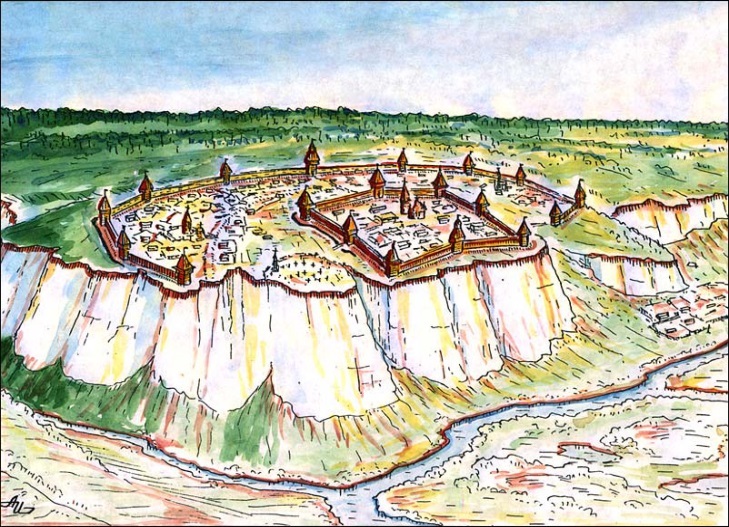 Белгородская крепость в XVII веке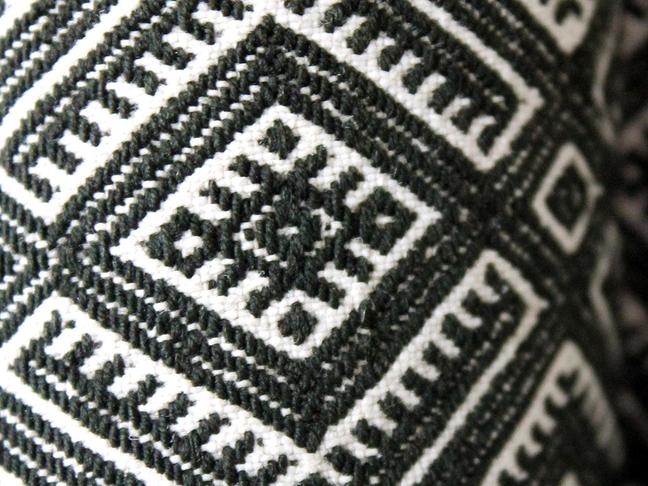 Арепей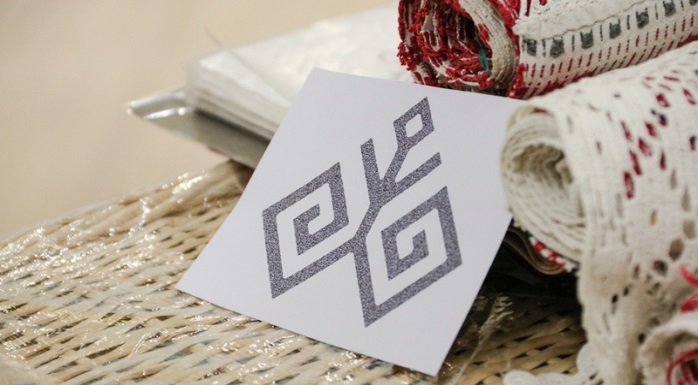 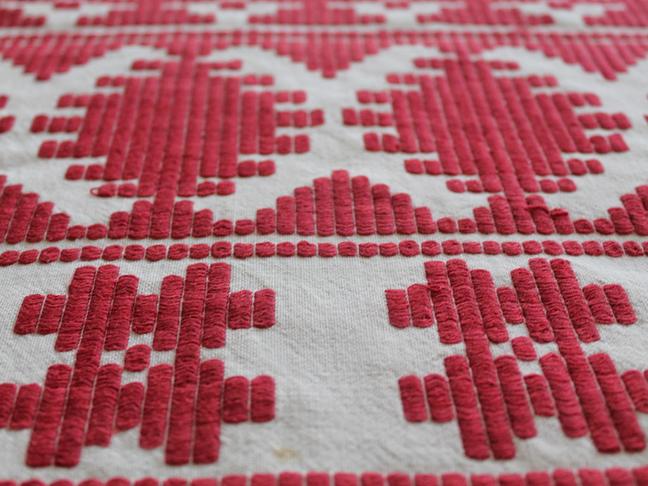 Богиня-Рожаница                                                         Символ кутьи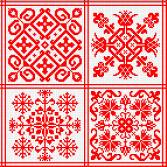 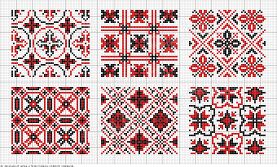 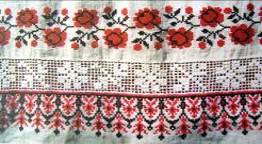 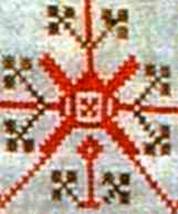 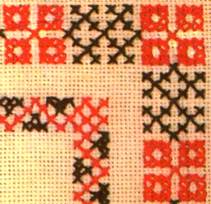 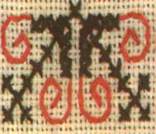 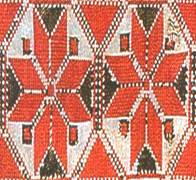         Крест                           Квадрат              Крутой завиток         Геометрический ромб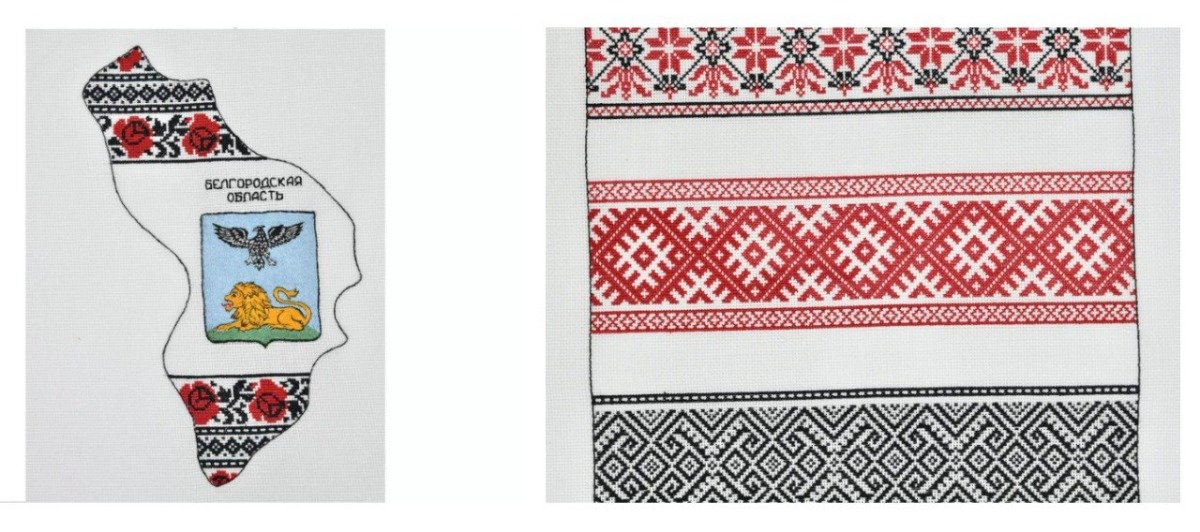 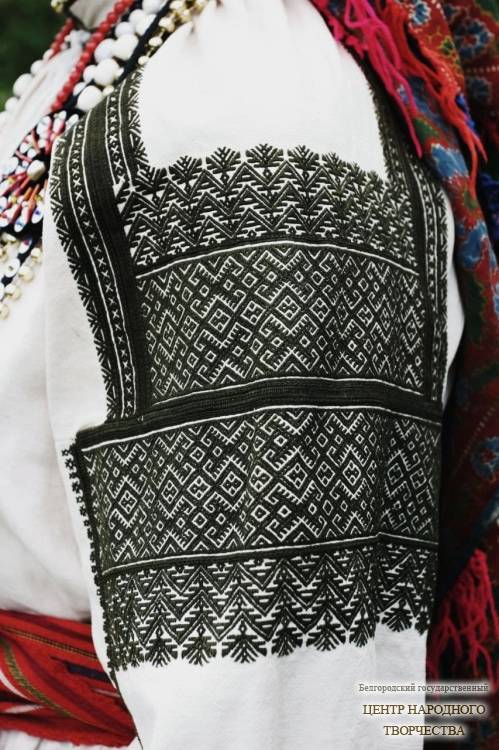 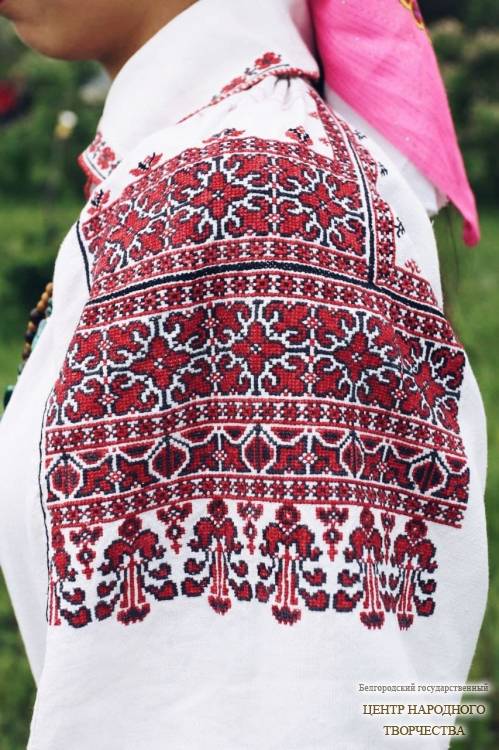 